59/1960/19Mineral Titles ActNOTICE OF LAND CEASING TO BE A  MINERAL TITLE AREAMineral Titles ActNOTICE OF LAND CEASING TO BE A  MINERAL TITLE AREATitle Type and Number:Exploration Licence 31822Area Ceased on:25 February 2019Area:189 Blocks, 619.91 km²Locality:CALVERT HILLSName of Applicant(s)/Holder(s):100% MANGROVE RESOURCES PTY LTD [ACN. 612 043 240]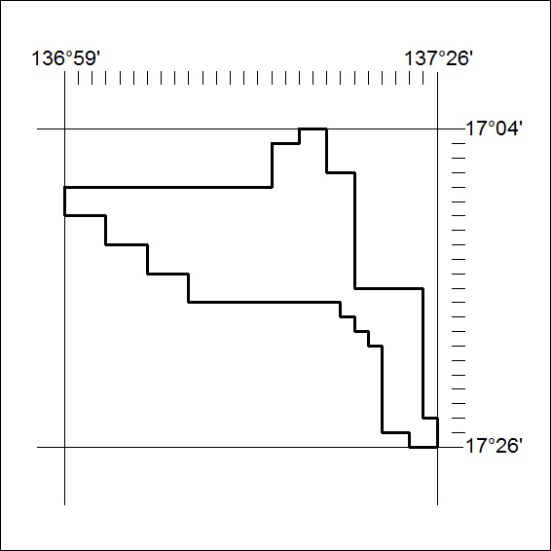 Mineral Titles ActNOTICE OF LAND CEASING TO BE A  MINERAL TITLE AREAMineral Titles ActNOTICE OF LAND CEASING TO BE A  MINERAL TITLE AREATitle Type and Number:Exploration Licence 31823Area Ceased on:25 February 2019Area:202 Blocks, 662.13 km²Locality:WOLLOGORANGName of Applicant(s)/Holder(s):100% MANGROVE RESOURCES PTY LTD [ACN. 612 043 240]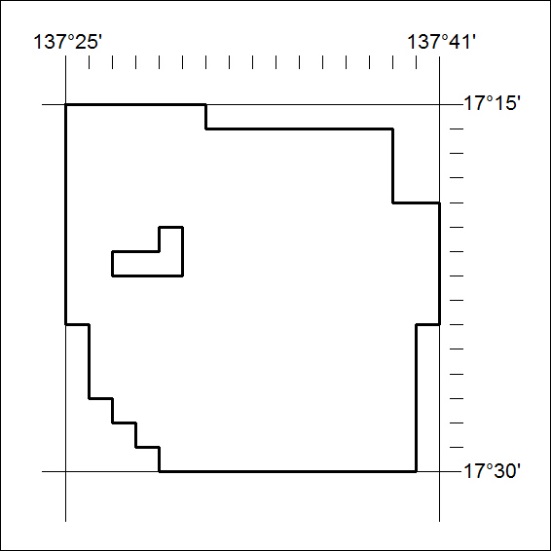 